Руководство пользователяСинапс Транк.Приложение взаимодействия комплексов Синапс.Задачи приложения	3Системные требования	3Инструкция по настройке	3Среда работы ПО	3Системные требования	3Процесс установки	3Настройка ПО	4Использование устройства	6Задачи приложения	Синапс Телефония — это программа для двустороннего обмена данными между независимыми комплексами Синапс. Задачей программы является установка голосовой связи между абонентами разных комплексов. В рамках установленной связи передается не только звуковая информация, но и команды вызова, а также необходимая служебная информация.Системные требованияПрограмма Синапс Транк устанавливается вместе с основным приложением Синапс. Программа является компонентом Синапс Сервер и не может работать автономно. ПО работает под управлением Linux Ubuntu.Инструкция по настройкеСреда работы ПОПО Синапс Транк устанавливается на любом сервере или рабочей станции одновременно с основным приложением Синапс Сервер из одного дистрибутива. Приложение является прокси-сервисом для взаимодействия между независимыми сервисами Синапс. Работа приложения без установки и настройки Синапс Сервер не предусматривается.Установленное на сервере ПО Синапс Транк работает постоянно, как служба; запускается при старте операционной системы и не требует входа пользователя в систему. ПО Синапс Транк не имеет собственного интерфейса, его настройки хранятся в файлах в определенном каталоге сервера.  Все системные события записываются в отдельный файл и могут быть скопированы при необходимости непосредственно из файловой системы сервера.Системные требованияДля работы Синапс Транк необходимо: ОС Ubuntu не старше 18.04, не менее 100Мб дискового пространства, не менее 4Гб оперативной памяти, процессор не хуже Intel i3 gen5. Также требуется необходимое количество сетевых адаптеров для подключения к сетям передачи данных (минимум два).Процесс установкиДля установки необходимо:Скачать дистрибутив приложения https://gitlab.digispot.ru/, используя учетные данные, выданные компанией-производителем;Записать дистрибутив на переносное ЗУ;Подключить ЗУ в сервер, на который планируется установка ПО;Смонтировать ЗУ в ОС и запустить дистрибутив.После установки ПО необходимо настроить его. Для настройки ПО нужно:Перейти в каталог /usr/share/synapse/server/storage;Открыть файл ServerLocalConfig- ServerLocalConfig.json на редактирование;Установить в нем необходимые сетевые адреса;IpAddr1, IpAddr2 - собственный IP-адрес(а);IpAddrPool - IP-адрес(а) подключаемых сервисов;Сохранить настройки;Перезапустить сервис.На этом установка и настройка Синапс Транк завершена и необходимо настроить устройство в основном приложении.Настройка ПОЕсли все настройки сделаны корректно и в файле лицензии указано ненулевое количество абонентов Транк, то в интерфейсе Синапс Администратор появляется дополнительное меню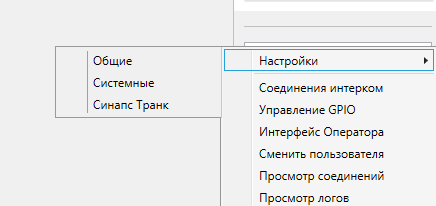 При выборе пункта меню Синапс Транк открывается окно настройки устройства: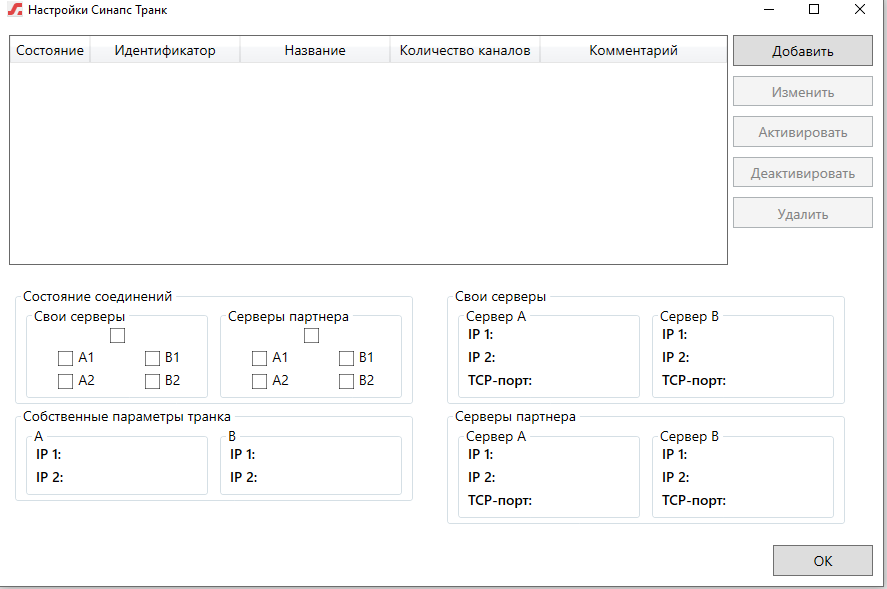 Количество транк-соединений между комплексами отдельно не лицензируется, считается общее количество абонентов.Нажатие кнопки Добавить открывает окно создания соединения, в котором нужно указать существующие данные. Синапс Транк может, но не обязан работать с резервированием, также резервирована может быть только одна часть соединения. Цепочек и многосторонних соединений не предусматривается, если нужно соединить несколько комплексов, то настраивается транк-соединение для каждой пары серверов.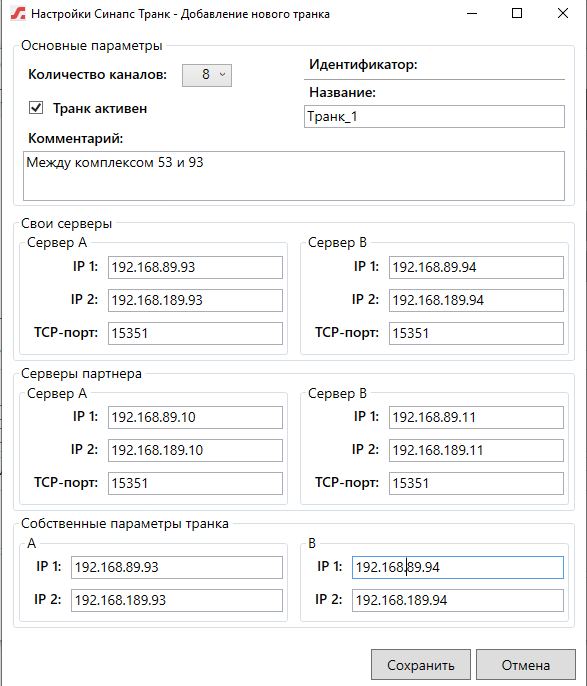 Соединение Транк настраивается только с одной стороны пары серверов. Если все настройки произведены верно, то после применения настроек администратор видит состояние Транк-соединения: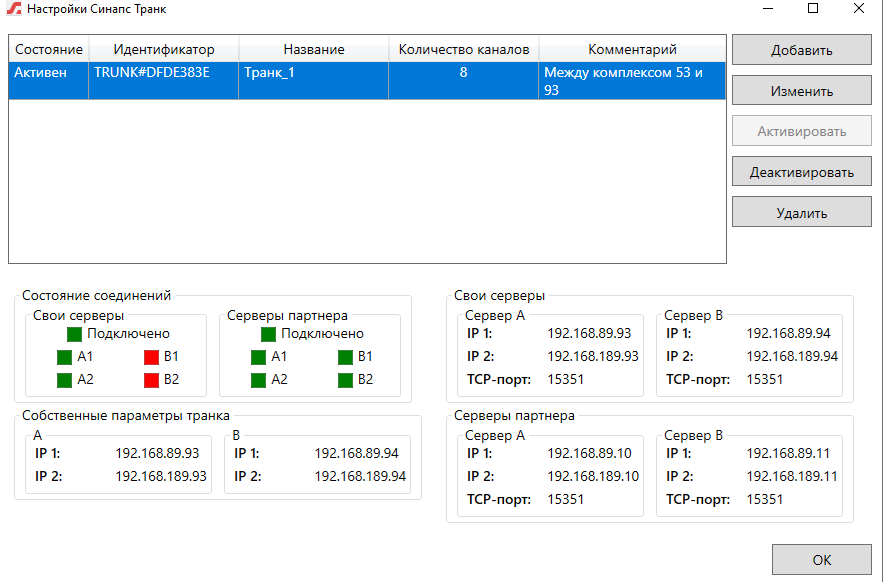 Само устройство типа Trunk появляется в списке устройств с обеих сторон, его необходимо активировать и после этого оно готово к использованию.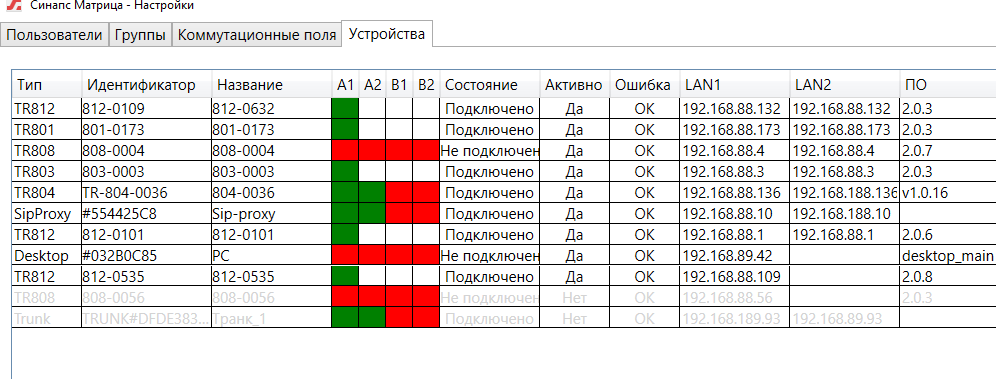 Использование устройстваСо стороны Синапс (и в интерфейсе администратора) Синапс Транк выглядит как абонентское многоканальное устройство, каждый абонент которого настраивается и управляется так же, как остальные абоненты комплекса Синапс, то есть Синапс Телефония выполняет функцию представления абонентов связанного комплекса в Синапс. Администратор видит Синапс Транк как отдельное устройство наряду с остальными абонентскими устройствами системы.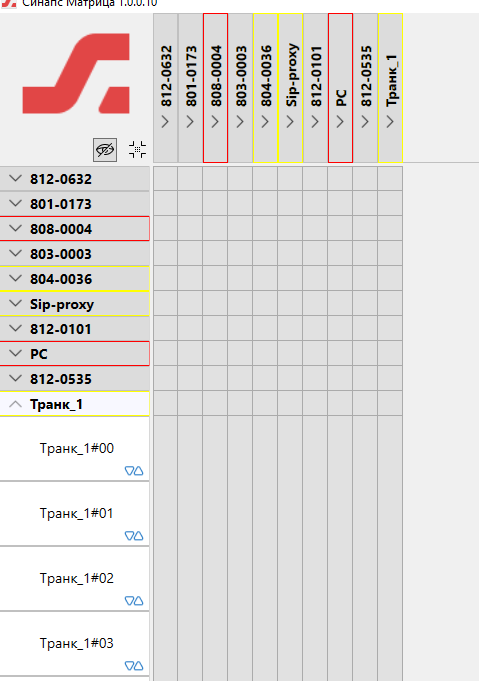 Для возможности назначения абонентов на каналы панелей связи необходимо произвести следующие действия с каждой стороны соединения:Выбрать абонента устройства Trunk;Правым щелчком мыши вызвать контекстное меню и выбрать пункт «Свойства»;Заполнить свойства отдельного абонента при необходимости. Необходимо помнить, что название не транслируется в связанную систему.Эхоподавление на абоненте Trunk включать не нужноПерейти в Соединения интерком и назначить абонента на канал устройства.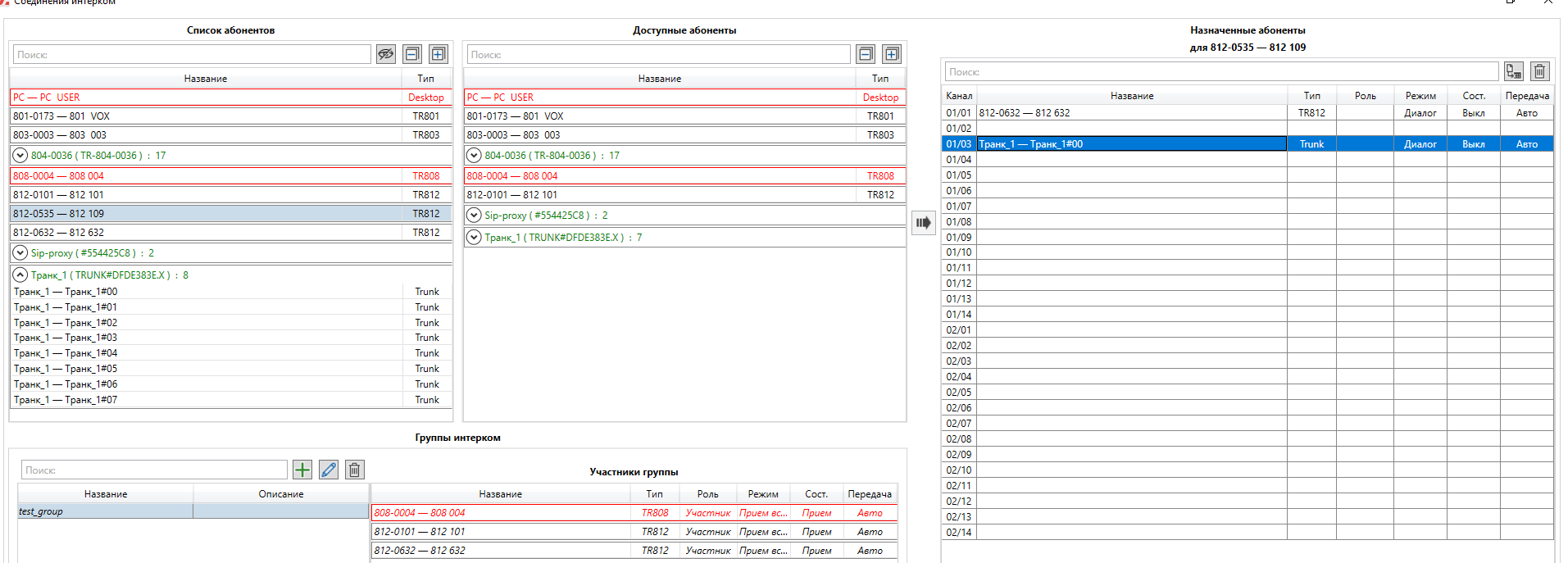 После этого транк-абонент отображается на абонентском устройстве, и пользователь может взаимодействовать с ним обычным образом.